INTRODUCCIÓNEn el Depto. Acceso a la Información Pública estamos comprometidos a cumplir los mandatos establecidos en la Ley General de Libre Acceso a la Información Pública Ley 200-04, el Decreto No. 130-05 que crea el reglamento de dicha ley, la resolución No. DIGEIG-R-02-2017 y la Resolución DIGEIG 002-2021, con el objetivo de apoyar a entidades y personas tanto públicas como privadas otorgándoles las informaciones solicitadas, promoviendo así el buen hacer en el estado y una cultura de transparencia.Fundamentamos nuestro trabajo en la eficiencia, de manera que nuestras actuaciones se realizan optimizando el uso del tiempo, resolviendo los procedimientos en el plazo establecido por la Ley. Mediante este documento mostraremos la información correspondiente al cumplimiento de las solicitudes, el portal de transparencia, datos abiertos, logros y metas cumplidas en el periodo enero -marzo.2023. CUMPLIMIENTO DE LAS SOLICITUDES DE INFORMACIÓN PÚBLICADurante el periodo citado, hemos recibido un total 34, solicitudes, las cuales fueron respondidas en los plazos que contempla la Ley General de Libre Acceso a la Información Pública No. 200-04. De estas, once (05) fueron remitidas a otras instituciones, dos (02) rechazadas, ocho (08) respondidas de 10-15 días, diecinueve (19) antes de los 10 días de generada la solicitud. No existen solicitudes fuera de los plazos contemplados en la Ley 200-04.De estas solicitudes veintinueve (29) fueron solicitadas por hombres y cinco (05) por mujeres. La gestión de las solicitudes correspondiente al período marzo 2023, de acuerdo con la Resolución DIGEIG 002-2021 se encuentra pendiente de evaluación. TRANSPARENCIAEn consonancia con lo establecido en la Resolución DIGEIG 002-2021, hemos coordinado la solicitud y carga de las informaciones publicadas en el Portal, se encuentran pendiente de evaluación el mes de marzo.2023CUMPLIMIENTO METAS POAFormación servidores públicos Como meta propuesta en nuestro POA 2023, nos comprometimos en sensibilizar al 100% del personal de nuevo ingreso, labor que hasta al momento hemos estado realizando.Como parte de la promoción de una Cultura de Transparencia institucional, hemos realizado las sensibilizaciones siguientes: Sensibilización sobre la Ley 200-04 a todo personal de nuevo ingreso, un total de 8 nuevos colaboradores para el trimestre enero-marzo 2023.Taller sobre el Marco Normativo del Uso de las TIC y Gobierno Electrónico en el Estado y la importancia del CIGETIC, al personal de Directivos y Encargados.Participación en actividades externasPara el trimestre en curso la Dirección General de Ética a Integridad Gubernamental -DIGEIG, realizó las actividades, siguientes en la que participamos: Lanzamiento 5to Plan de Acción de Gobierno Abierto Gobierno Abierto Información Pública y Datos en formatos Abiertos.DATOS ABIERTOSSe ha coordinado la solicitud y carga de las informaciones liberadas en el Portal Datos.gob.do, contando con los siguientes conjuntos de datos:Nóminas de Empleados, TSS, 2017 – 2019.Estadísticas Oficina Acceso a la Información (OAI), TSS, 2017- 2019.Recaudaciones y Notificaciones TSS, 2017 – 2019.Empleadores Activos en TSS, 2017 – 2019.Trabajadores Activos en TSS, 2017 – 2019.Estos se encuentran pendiente de evaluación. SOLICITUDES GESTIONADAS Hemos gestionada las siguientes solicitudes de información durante el periodo enero-marzo 2023.MESESSOLICITUDES RECIBIDASANTES DE 10 DIAS DE 10 A  15 DIAS REFERIDASRECHAZADASEnero  202376100Febrero 202341102Marzo 20232312650MesesCalificación Enero.202315/15Febrero.202315/15Marzo.2023Pendiente MesesCalificación Enero5/5Febrero5/5MarzoPendiente NO.CODIGO SAIP-SIPTIPO DE INFORMACIONÁREA GESTIONADA175290Tabla de empleados inscrito en la TSS Indicadores: Cantidad de empleados registrados Cantidad de empleados registrados nuevosBase de datos 275292Tabla de empleados inscrito en la TSS Indicadores: Cantidad de empleados registrados Cantidad de empleados registrados nuevosBase de datos375293Tabla de empleados inscrito en la TSS Indicadores: Cantidad de empleados registrados Cantidad de empleados registrados nuevosBase de datos 475629Salario promedio por provincia para el periodo del 2009-2019Base de datos575728Base de datos con los empleados formales del sector Agropecuario para los años 2010 a 2021, indicando: 1) Código de actividad según CIIU Revisión 3; 2) Actividad Económica 1; 3) Actividad Económica 2; 4) Actividad Económica 3; 5) Actividad Económica 4; 6) género; 7) salarios totales, 8) rango de edad; 9) nivel educativo; y 10) grupo ocupacional.Base de datos675729Base de datos con los empleados formales del sector Agropecuario para los años 2010 a 2021, indicando: 1) Código de actividad según CIIU Revisión 3; 2) Actividad Económica 1; 3) Actividad Económica 2; 4) Actividad Económica 3; 5) Actividad Económica 4; 6) género; 7) salarios totales, 8) rango de edad; 9) nivel educativo; y 10) grupo ocupacional.Base de datos 775850En referencia a la afiliación de extranjeros por mes, desde enero 2020, clasificación por género, rango de edad, nacionalidad, salario promedio cotizable, distribución de la afiliación por provincia y por sector económico. Base de datos 875876Listado de empleados por empresa a los fines de realizar un trabajo de investigación entrega de 38 licencia fehacientes a los ciudadanos dominicanos por covid19Rechazada 976128Desde la Cámara Forestal Dominicana, con el apoyo del Plan Sierra, estamos elaborando el estudio titulado “Contribución del sector forestal en la economía dominicana”. Este tiene como objetivo principal la cuantificación del impacto económico del sector forestal en la economía dominicana, adoptando un enfoque de cadena de valor. (Tabla dinamica, añadiendo la variable salarios totales)Base de datos 1076885¿Solicitar saber desde que fecha la Sra. Delfina M. Eguren aparece inscrita en la TSS?Rechazada 1176957Cantidad de personas que cotizan en calidad de empleados ante la TSS, con edad de más de 55 años, cantidad, tiempo y salario. Base de datos 1277554Información si la ARS SENASA, está acatando la resolución con el No. 533-01, emitida por el Consejo Nacional de la Seguridad Social. Referida 1377385Emisión certificación donde se haga constar la Forma de Distribución de los valares recibidos de part de Hacienda.  Referida1477673Cuál es la cantidad de empleados del sector privado que califican para los reajustes del 15 y del 4% Referida1577206Estados financieros auditado con sus notas 2019-2020Base de datos 1677781Esta solicitud es una continuación de la solicitud SAIP-SIP-000-76128. En esta ocasión requerimos una tabla con los salarios totales de los empleados formales de todas las actividades económicas para los años 2021 y 2022, a los fines de comparar con el sector agropecuario. En este sentido, la solicitud especifica es: - Tabla indicando: 1) Código de actividad según CIIU Revisión 3; 2) Actividad Económica 1; 3) Actividad Económica 2; 4) Actividad Económica 3; 5) Actividad Económica 4; 6) género; 7) salarios totales, para los años 2021 y 2022.Base de datos 1777782Esta solicitud es una continuación de la solicitud SAIP-SIP-000-76128. En esta ocasión requerimos una tabla con los salarios totales de los empleados formales de todas las actividades económicas para el 2021 y 2022, a los fines de comparar con el sector agropecuario. En este sentido, la solicitud especifica es: - Tabla indicando: 1) Código de actividad según CIIU Revisión 3; 2) Actividad Económica 1; 3) Actividad Económica 2; 4) Actividad Económica 3; 5) Actividad Económica 4; 6) género; 7) salarios totales, para el 2021 y 2022.Base de datos 1877785Esta solicitud es una continuación de la solicitud SAIP-SIP-000-76128. En esta ocasión requerimos una tabla con los salarios totales de los empleados formales de todas las actividades económicas para el 2021 y 2022, a los fines de comparar con el sector agropecuario. En este sentido, la solicitud especifica es: - Tabla indicando: 1) Código de actividad según CIIU Revisión 3; 2) Actividad Económica 1; 3) Actividad Económica 2; 4) Actividad Económica 3; 5) Actividad Económica 4; 6) género; 7) salarios totales, para el 2021 y 2022.Base de datos 1977787Esta solicitud es una continuación de la solicitud SAIP-SIP-000-76128. En esta ocasión requerimos una tabla con los salarios totales de los empleados formales de todas las actividades económicas para el 2021 y 2022, a los fines de comparar con el sector agropecuario. En este sentido, la solicitud especifica es: - Tabla indicando: 1) Código de actividad según CIIU Revisión 3; 2) Actividad Económica 1; 3) Actividad Económica 2; 4) Actividad Económica 3; 5) Actividad Económica 4; 6) género; 7) salarios totales, para el 2021 y 2022.Base de datos 2077788Esta solicitud es una continuación de la solicitud SAIP-SIP-000-76128. En esta ocasión requerimos una tabla con los salarios totales de los empleados formales de todas las actividades económicas para el 2021 y 2022, a los fines de comparar con el sector agropecuario. En este sentido, la solicitud especifica es: - Tabla indicando: 1) Código de actividad según CIIU Revisión 3; 2) Actividad Económica 1; 3) Actividad Económica 2; 4) Actividad Económica 3; 5) Actividad Económica 4; 6) género; 7) salarios totales, para el 2021 y 2022.Base de datos 2177789Esta solicitud es una continuación de la solicitud SAIP-SIP-000-76128. En esta ocasión requerimos una tabla con los salarios totales de los empleados formales de todas las actividades económicas para el 2021 y 2022, a los fines de comparar con el sector agropecuario. En este sentido, la solicitud especifica es: - Tabla indicando: 1) Código de actividad según CIIU Revisión 3; 2) Actividad Económica 1; 3) Actividad Económica 2; 4) Actividad Económica 3; 5) Actividad Económica 4; 6) género; 7) salarios totales, para el 2021 y 2022.Base de datos 2277804Esta solicitud es una continuación de la solicitud SAIP-SIP-000-76128. En esta ocasión requerimos una tabla con los salarios totales de los empleados formales de todas las actividades económicas para el 2021 y 2022, a los fines de comparar con el sector agropecuario. En este sentido, la solicitud especifica es: - Tabla indicando: 1) Código de actividad según CIIU Revisión 3; 2) Actividad Económica 1; 3) Actividad Económica 2; 4) Actividad Económica 3; 5) Actividad Económica 4; 6) género; 7) salarios totales, para el 2021 y 2022.Base de datos 2377807Forma de distribución de los valores recibidos de parte de la Dirección General de Jubilaciones y Pensiones, con concepto de descuento de la Tesorería de la Seguridad Social.Base de datos 2477817Esta solicitud es una continuación de la solicitud SAIP-SIP-000-76128. En esta ocasión requerimos una tabla con los salarios totales de los empleados formales de todas las actividades económicas para el 2021 y 2022, a los fines de comparar con el sector agropecuario. En este sentido, la solicitud especifica es: - Tabla indicando: 1) Código de actividad según CIIU Revisión 3; 2) Actividad Económica 1; 3) Actividad Económica 2; 4) Actividad Económica 3; 5) Actividad Económica 4; 6) género; 7) salarios totales, para el 2021 y 2022.Base de datos 2577862Informe financiero SDSS, correspondiente al 4to. Trimestre del 2022Base de datos  2678113Si la cuenta de mi  esta habilitada Referida 2777130Cantidad de trabajadores cotizantes por provincia, desde el año 2014 hasta último dato.  Base de datos2877296Solicitud de datos de le evolución de la masa salarial y el salario promedio de los trabajadores registrados en el SDSS en el periodo 2011 al 2022 Base de datos 2978099Información sobre pago proceso de compra CM-2022-0096 Base de datos 3078310Salario promedio cotizable por tipo de empresa, es decir sociedad de responsabilidad limitada y demás categoría. Salario promedio cotizable por tamaño de empresa.  Referida    3178477Salario promedio cotizable por tamaño de empresa, es decir microempresa 1-10, empleados, pequeñas empresas 11-50 empleados, mediano 51-150, grande empresa 151+ empleados.  Base de datos  3278037Similar a la tabla dinámica de 2021, los datos para todos los meses de 2022, incluyendo las columnas ACT_ECO1_BC, ACT_ECO2_BC, ACT_ECO3_BC, ACT_ECO4_BC, ACTIVIDAD_ECONOMICA. Adjunto un excel con un ejemplo de los datos.Base de datos 3378914Saldo a favor Base de datos 3478441•Conocer si Colegio de Abogados de la República Dominicana (CARD) RNC Núm. xxxxxxxx, está registrado en la TSS, si presenta deudas, fecha y monto del pago realizados. Número de empleados registrados. Que dicha información sea entregada mediante certificación en hoja timbrada, firmada y sellada por la persona correspondienteBase de datos 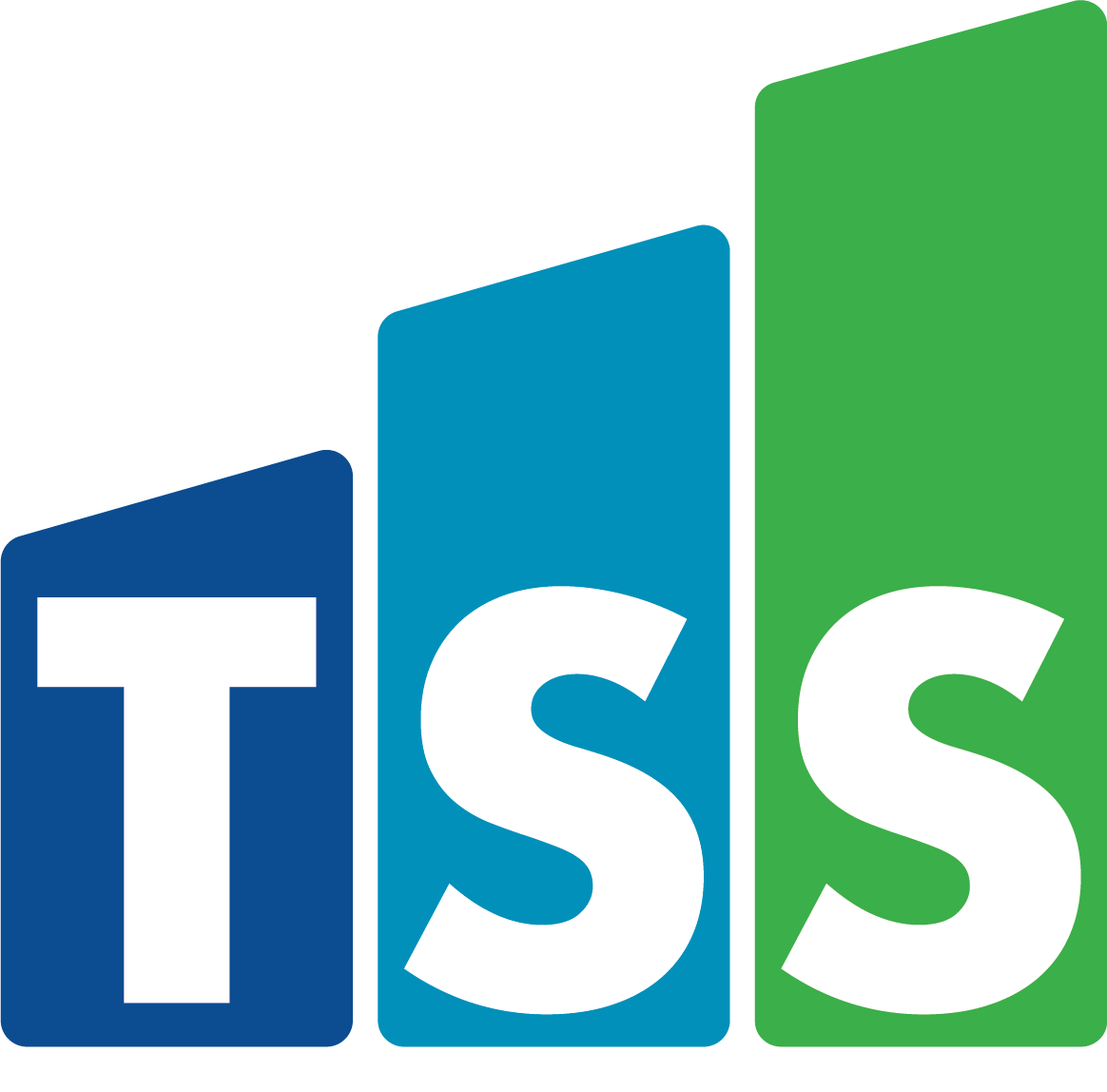 